Załącznik VIII.7
Rybi szkielet Nazwa metody pochodzi od formy graficznej przypominającej szkielet ryby. Metoda ta ma wiele zalet: sprawdza się w planowaniu, organizowaniu i ocenianiu własnej nauki; doskonała do efektywnego współdziałania w zespole i pracy w grupie, budowania więzi międzyludzkich, podejmowania indywidualnych i grupowych decyzji; niezastąpiona w rozwiązywaniu problemów w twórczy sposób, poszukiwaniu, porządkowaniu i wykorzystaniu informacji z różnych źródeł; nadaje się też do stosowania zdobytej wiedzy w praktyce; stosowana w pracy dydaktycznej i wychowawczej; zadanie realizowane indywidualnie lub zespołowo; służy do poszukiwania przyczyn powstania danego problemu; kształtuje umiejętności: planowania i organizacji pracy, zbierania 
i selekcjonowania informacji, planowania działań, które mają dać określone wyniki. Do zajęć należy przygotować: dużą planszę przedstawiającą szkielet ryby, paski papieru (małe „ości”), mazaki. Przebieg: Wersja 1 Na planszy przedstawiającej szkielet ryby wpisujemy „w głowę” główny problem; Wspólnie z zespołem zadaniowym ustalamy główne czynniki odpowiedzialne za jego występowanie, następnie wybieramy spośród nich 4–6 (wybrane czynniki są czynnikami głównymi) i wpisujemy je na „duże ości” schematu; Zachęcamy do poszukiwania przyczyn, które mają wpływ na ten czynnik (przyczyny te są zapisywane na paskach papieru, które symbolizują małe ości); „małe ości” zostają przypięte na dużym schemacie; Spośród wszystkich przedstawionych przyczyn głównego problemu uczestnicy wybierają najistotniejsze; Dokonujemy podsumowania i opracowujemy plan działań zmierzających do rozwiązania problemu. Wersja 2 Po wybraniu czynników głównych problemu, możemy każdemu członkowi zespołu zadaniowego rozdać po planszy z wszystkimi głównymi czynnikami. Ich zadaniem jest wpisanie przyczyn („małe ości”) dla każdego czynnika (dla „dużej ości”); Po upływie ustalonego czasu odbywa się prezentacja pracy; Spośród przedstawionych wszystkich przyczyn głównego problemu uczestnicy wybierają najistotniejsze (może się okazać, że wiele z czynników zostało zauważonych przez kilka osób, co może dodatkowo wskazać na wagę przyczyny); Dokonujemy podsumowania i opracowujemy plan działań zmierzających do rozwiązania problemu. 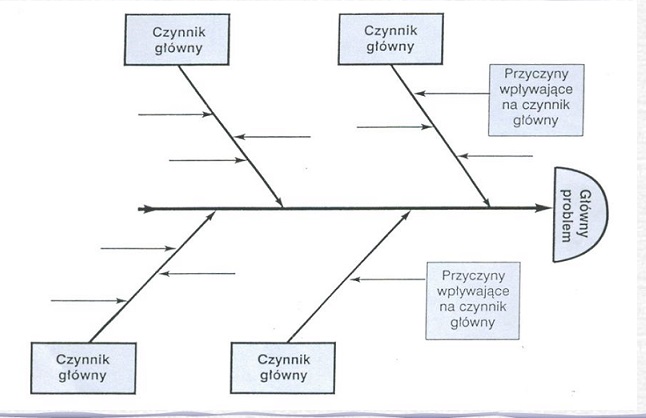 Źródło: Jak wspomagać pracę szkoły? Poradnik dla pracowników instytucji systemu wspomagania Zeszyt 2 Diagnoza pracy szkoły ORE